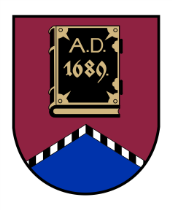 ALŪKSNES NOVADA PAŠVALDĪBAS DOMEATTĪSTĪBAS KOMITEJADĀRZA IELĀ 11, ALŪKSNĒ, ALŪKSNES NOVADĀ, LV – 4301, TĀLRUNIS 64381496, E-PASTS: dome@aluksne.lvSĒDES PROTOKOLSAlūksnē2024. gada 19.februārī						        	        Nr. 2Atklāta sēde sākta plkst. 10.00, Dārza ielā 11, Alūksnē, Alūksnes novadā, zālē 1. stāvā, sēde slēgta plkst. 10.55Sēdi vada Attīstības komitejas priekšsēdētājs Druvis TOMSONSSēdi protokolē Alūksnes novada pašvaldības Centrālās administrācijas domes sekretāre Everita BALANDESēdei tiek veikts audioierakstsSēdē piedalās komitejas locekļi:Verners KALĒJSModris LAZDEKALNSIlze LĪVIŅADruvis MUCENIEKSModris RAČIKSLaimonis SĪPOLSJānis SKULTE		Druvis TOMSONSSēdē piedalās interesenti:Evita APLOKA, Viktorija AVOTA, Juris BALANDIS, Ingus BERKULIS, Sanita BUKANE, Arturs DUKULIS, Aiva EGLE, Aivars FOMINS, Ināra KAPULINSKA, Āris KREICIS, Aivita LIZDIKA, Rimma MELLENBERGA, Matīss PŪPOLS, Inese RANDA, Ingrīda SNIEDZE, Sanita SPUDIŅA.  Videokonferencē pieslēgušies: Jevgenijs DMITRIJEVS, Pauls GRANTS, Līga LIEPLAPAD.TOMSONS	atklāj komitejas sēdi (pielikumā izsludinātā darba kārtība uz 1 lapas).Darba kārtība:Par izmaiņām pašvaldības iznomājamo un atsavināmo nekustamo īpašumu sarakstā. Par lokālplānojuma, kas groza Alūksnes novada teritorijas plānojumu 2015.-2027.gadam, nekustamajā īpašumā “Putni”, Ziemera pagastā, Alūksnes novadā, 1.redakcijas un Vides pārskata projekta nodošanu publiskajai apspriešanai un institūciju atzinumu saņemšanai. Par Ceļu un ielu fonda vidējā (triju gadu) termiņa plāna 2024. - 2026. gadam apstiprināšanu. Par Alūksnes novada pašvaldības nekustamo īpašumu Alūksnē,  Alūksnes novadā daļu iznomāšanu. Par grozījumiem Alūksnes novada pagastu apvienības pārvaldes nolikumā. Par nolikuma “Par Alūksnes novada pašvaldības apbalvojumiem” apstiprināšanu. SLĒGTĀ DAĻA:[..]. Par izmaiņām pašvaldības iznomājamo un atsavināmo nekustamo īpašumu sarakstāZiņo: D.TOMSONS (pielikumā lēmuma projekts uz 1 lapas).D.MUCENIEKS	jautā, vai šis ir labākais laiks, kad pārdot mežu.D.TOMSONS	norāda, ka katrs īpašums ir jāskatās atsevišķi, jo ne viss īpašums sastāv no meža. Paskaidro, ka pārsvarā tie ir izcirtumi, jaunaudzes, briestaudzes, kā arī ir nelieli cērtami gabali. Informē, ka uz  īpašumu izsoli, kuri ir starpgabali, var pieteikties ierobežots pretendentu loks, bet pašvaldība pēc īpašuma novērtējuma var noteiktu cenu, kādu vēlas iegūt par īpašumu. Paskaidro, ka sākotnēji īpašumi ir jāiekļauj atsavināmo nekustamo īpašumu sarakstā, lai pēc īpašumu vērtējuma dome varētu  lemt par noteikumiem, ar kādiem tie tiek nodoti atsavināšanai. Norāda, ka visu interesēs ir iegūt pēc iespējas lielāku finansējumu par šiem īpašumiem. Informē, ka Valsts kontrole ir norādījusi, ka šos starpgabalus vajadzētu atsavināt, jo pašvaldības funkcija nav mežsaimniecība.L.SĪPOLS	informē, ka vēlētos, lai, atsavinot šos zemesgabalus, iegūtu pēc iespējas lielākus ienākumus. Aicina ieprotokolēt, ka šodien tiek pieņemts lēmums, pēc kura tiek pasūtīts novērtējums, un tad deputāti nosaka īpašuma pārdošanas cenu.  Norāda, ka, ja īpašums netiek pārdots par deputātu nosacīto cenu, tas paliek pašvaldības īpašumā. D.TOMSONS	apstiprina, ka, ja neviens nevēlēsies iegādāties īpašumu par noteikto cenu, tas paliks pašvaldībai, un tiks meklēti citi risinājumi, piemēram, servitūta risināšana.A.DUKULIS	norāda, ka dažiem īpašumiem nav pat taksācijas. Ā.KREICIS	atbild, ka meža inventarizācijas nav tikai trīs īpašumiem, bet pārējiem tā ir, vai tiek gatavota.A.DUKULIS	jautā, cik hektāru mežu pašvaldība apsaimnieko.Ā.KRECIS	atbild, ka kopā ar visiem neinventarizētajiem 1500 ha.L.SĪPOLS	uzskata, ka mežs ir vērtība, kas novadam būtu jāpatur, bet, ņemot vērā Valsts kontroles norādījumu, no tiem ir jātiek vaļā. Vēlētos, lai par tiem iegūtu lielāku summu. Norāda, ka, ja neizdosies pārdot par vēlamo cenu, tad var domāt par servitūta  sakārtošanu. Notiek diskusija.L.SĪPOLS	norāda, ka pašvaldība drīkst noteikt savu cenu neatkarīgi no vērtējuma.I.KAPULINSKA	informē, ka cena tiek noteikta salīdzinot kadastrālo vērtību, atlikušo bilances vērtību, vērtētāja noteikto tirgus cenu un pārdots tiek par augstāko cenu, kas ir nosacītā cena. M.LAZDEKALNS	jautā, vai Valsts kontrole ir noteikusi, kādā periodā ir jāatbrīvojas no mežiem. Jautā, kāpēc projektā nav iekļauti visi 1500 ha mežu.D.TOMSONS	atbild, ka tie visi nav starpgabali, bet projektā iekļautie ir starpgabali, kā arī Valsts kontrole ir norādījusi, ka mežsaimniecība nav pašvaldības funkcija.M.LAZDEKALNS	jautā, vai šie ir vienīgie starpgabali.Ā.KREICIS	atbild, ka lielākā daļa ir starpgabalu. M.LAZDEKALNS	jautā, kāpēc sarakstā tiek iekļauti tieši šie pieci īpašumi. Uzskata, ka ir jānosaka prioritātes, kādā secībā pašvaldība rīkojas ar mežu. D.TOMSONS	norāda, ka šie nav pirmie pieci īpašumi, kas tiek iekļauti sarakstā, jo arī iepriekš tie ir iekļauti. Notiek diskusija.L.SĪPOLS	jautā, kāds būs nākamais soli, ja šodien nobalsos par šo lēmuma projektu.I.RANDA	informē, ka  šis ir lēmums par īpašumu iekļaušanu atsavināmo nekustamo īpašumu sarakstā. Norāda, ka nākamajā komitejā var lemt par šo īpašumu izslēgšanu no saraksta. Informē, ka būs atsevišķi lēmumi par īpašumu nodošanu atsavināšanai.I.BERKULIS	norāda, ka, ja šodien tiks pieņemts pozitīvs lēmums Īpašumu atsavināšanas komisija pasūtīs vērtējumu, lai būtu zināma tirgus vērtība, ko noteiks neatkarīgs sertificēts vērtētājs. Paskaidro, ka šī lēmuma mērķis ir parādīt sabiedrībai, kādi īpašumi paredzēti atsavināšanai ierobežotam pretendentu lokam, kā arī vienlaikus tā ir atļauja atsavināšanas komisijai pasūtīt vērtējumu. Norāda, ka izsoli šobrīd organizēt nevar, jo nav domes lēmuma. Notiek diskusija.M.LAZDEKALNS	jautā, pēc kāda principa izvēlās īpašumus, kurus iekļaut sarakstā.I.BERKULIS	norāda, ka pirms kāda laika Valsts kontrole veica revīziju, kur vētīja pašvaldības darbības ar nekustamajiem īpašumiem. Informē, ka Valsts kontrole pirmšķietami atzina, ka pašvaldībai ir nepietiekama un līdz galam nepārskatāma sistēma par pašvaldības īpašumu izvērtējumu, kuri un kāpēc tiek virzīti uz nomu vai atsavināšanu. Norāda, ka  šobrīd ir ieviesta sistēma un iestāde, kuras pārziņā atrodas īpašums, vērtē vai tas ir nododams atsavināšanai. Informē, ka trīs, četrus gadus atpakaļ pašvaldība ir veikusi pilnu pašvaldības īpašumu vērtēšanu, ar kuru var iepazīties mājaslapā. Norāda, ka pagastu apvienības pārvalde ir izvērtējusi šos īpašumus un ierosina tos nodot atsavināšanai. Attīstības komitejas locekļi, atklāti balsojot, “par” – 6 (D.MUCENIEKS, I.LĪVIŅA, M.RAČIKS, J.SKULTE, L.SĪPOLS, D.TOMSONS), “pret” – nav, “atturas” – 2 (M.LAZDEKALNS, V.KALĒJS) nolemj:Apstiprināt sagatavoto lēmuma projektu.Par lokālplānojuma, kas groza Alūksnes novada teritorijas plānojumu 2015.-2027.gadam, nekustamajā īpašumā “Putni”, Ziemera pagastā, Alūksnes novadā, 1.redakcijas un Vides pārskata projekta nodošanu publiskajai apspriešanai un institūciju atzinumu saņemšanaiZiņo: D.TOMSONS (pielikumā lēmuma projekts ar pielikumiem uz 102 lapām).Attīstības komitejas locekļi, atklāti balsojot, “par” – 8 (V.KALĒJS, M.LAZDEKALNS, I.LĪVIŅA, D.MUCENIEKS, M.RAČIKS, L.SĪPOLS, J.SKULTE, D.TOMSONS), “pret” – nav, “atturas” – nav, nolemj:Atbalstīt un virzīt lēmuma projektu izskatīšanai domes sēdē.Par Ceļu un ielu fonda vidējā (triju gadu) termiņa plāna 2024. - 2026. gadam apstiprināšanuZiņo: D.TOMSONS (pielikumā lēmuma projekta kopija ar pielikumu uz 8 lapām).A.DUKULIS	jautā, vai pārņemtie valsts vietējie autoceļu posmi ir atsevišķā uzskaitē.D.TOMSONS	atbild apstiprinoši. Paskaidro, ka tiem ir izdalīts atsevišķs finansējums - 63791 EUR.Attīstības komitejas locekļi, atklāti balsojot, “par” – 8 (V.KALĒJS, M.LAZDEKALNS, I.LĪVIŅA, D.MUCENIEKS, M.RAČIKS, L.SĪPOLS, J.SKULTE, D.TOMSONS), “pret” – nav, “atturas” – nav, nolemj:Atbalstīt un virzīt lēmuma projektu izskatīšanai Finanšu komitejā.Par Alūksnes novada pašvaldības nekustamo īpašumu Alūksnē,  Alūksnes novadā daļu iznomāšanuZiņo: D.TOMSONS (pielikumā lēmuma projekts uz 1 lapas).A.DUKULIS	interesējas par līgumu ar SIA “Ignitis Latvija”. I.RANDA	atbild, ka pašvadībā tāda līguma nav. M.LAZDEKALNS interesējas par elektrouzlādes stacijas uzstādīšanas vietu pie Alūksnes Sporta centra.D.TOMSONS atbild, ka, projektējot un būvējot Sporta centru, šī vieta jau tika iezīmēta un ievilktas komunikācijas. Attīstības komitejas locekļi, atklāti balsojot, “par” – 8 (V.KALĒJS, M.LAZDEKALNS, I.LĪVIŅA, D.MUCENIEKS, M.RAČIKS, L.SĪPOLS, J.SKULTE, D.TOMSONS), “pret” – nav, “atturas” – nav, nolemj:Atbalstīt un virzīt lēmuma projektu izskatīšanai domes sēdē.Par grozījumiem Alūksnes novada pagastu apvienības pārvaldes nolikumāZiņo: D.TOMSONS (pielikumā lēmuma projekts uz 1 lapas).I.SNIEDZE	lūdz atļauju līdz domes sēdei precizēt nolikuma 5.18.8.punktu. 	Attīstības komitejas locekļi, atklāti balsojot, “par” – 8 (V.KALĒJS, M.LAZDEKALNS, I.LĪVIŅA, D.MUCENIEKS, M.RAČIKS, L.SĪPOLS, J.SKULTE, D.TOMSONS), “pret” – nav, “atturas” – nav, nolemj:Atbalstīt un virzīt lēmuma projektu izskatīšanai domes sēdē.Par nolikuma “Par Alūksnes novada pašvaldības apbalvojumiem” apstiprināšanuZiņo: D.TOMSONS (pielikumā lēmuma projekts un nolikums uz  14 lapām).Attīstības komitejas locekļi, atklāti balsojot, “par” – 8 (V.KALĒJS, M.LAZDEKALNS, I.LĪVIŅA, D.MUCENIEKS, M.RAČIKS, L.SĪPOLS, J.SKULTE, D.TOMSONS), “pret” – nav, “atturas” – nav, nolemj:Atbalstīt un virzīt lēmuma projektu izskatīšanai domes sēdē.D.TOMSONS	informē, ka turpināsies sēdes slēgtā daļa.[..]Sēdes slēgtajā daļā izskatīts lēmuma projekts par īpašuma tiesību atjaunošanu uz zemi. Pieņemts lēmums virzīt lēmuma projektu izskatīšanai domes sēdē.Sēdes ziņojumi, priekšlikumi, komentāri, diskusijas atspoguļoti sēdes audio ierakstā.Sēde slēgta plkst. 10.55Sēdes protokols parakstīts 2024. gada 20. februārī.Sēdi vadīja			                  (personiskais paraksts)                        D.TOMSONSProtokolēja		                              (personiskais paraksts)                        E.BALANDE